公務人員退休撫卹基金監理委員會新聞稿                                            發稿日期:110年10月21日                                            發稿單位:退撫基金監理委員會                                            連 絡 人:高執行秘書誓男                                            連絡電話:02-82367202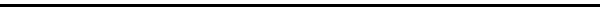 退撫基金監管兩會分進合擊  攜手共造營運佳績考試院今(21)日召開第13屆第58次會議，退撫基金監理會以「監理業務專案報告」為題進行業務報告，說明該會審議、監督及考核三大職掌，以及歷年來包括主題式探討提升基金績效議題、建立監督問責的考核機制等施政重點。院長黃榮村在會中指出，退撫基金操作績效並未受疫情干擾，今年截至8月底整體基金期間收益率創下9.67%的佳績，在眾多政府退休基金中排名第二，期許監理會持續發揮監督基金業務的功能，攜手管理會再創佳績。監理會的報告指出，近10年來監理會委員會議所審議案量高達511件，與此同時，該會同仁以差異化的頻率提升監理效能，共提出1,384項建設性意見，未來仍將充分發揮健全退撫基金運作的監督機制，成為守護基金參與者權益最有力的防線，為提升退撫基金經營成效做出具體貢獻。身兼監理會主委的副院長周弘憲表示，退撫基金成立迄今26年有餘，基金淨值從85年7月的156億元一路攀升，到今年8月底，為7,345億元，在考試院、銓敘部與監管兩會同仁共同努力下，幸未曾發生舞弊案與重大違法缺失，他強調基金業務要順暢運行，監管兩會必須各司其職，監理會是以不同視角確認基金運作是否健全，並督促管理會在追求績效的同時，也要在風險趨避間取得平衡。